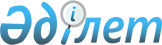 Об утверждении наименований и индексов автомобильных дорог общего пользования районного значения по району БәйтерекПостановление акимата района Бәйтерек Западно-Казахстанской области от 31 марта 2021 года № 159. Зарегистрировано Департаментом юстиции Западно-Казахстанской области 31 марта 2021 года № 6883
      В соответствии с Законом Республики Казахстан от 23 января 2001 года "О местном государственном управлении и самоуправлении в Республике Казахстан", Законом Республики Казахстан от 17 июля 2001 года "Об автомобильных дорогах", акимат района Бәйтерек ПОСТАНОВЛЯЕТ:
      1. Утвердить прилагаемые наименования и индексы автомобильных дорог общего пользования районного значения по району Бәйтерек.
      2. Руководителю аппарата акима района Бәйтерек (Тулепкалиев Т.) обеспечить государственную регистрацию данного постановления в органах юстиции.
      3. Контроль за исполнением данного постановления возложить на заместителя акима района Залмуканова М.
      4. Настоящее постановление вводится в действие со дня первого официального опубликования.
      "СОГЛАСОВАНО" 
Руководитель Управления пассажирского
транспорта и автомобильных дорог
Западно-Казахстанской области
Б.Айтмагамбетов
19 март 2021 год Наименования и индексы автомобильных дорог общего пользования районного значения района Бәйтерек
      Расшифровка аббревиатуры:
      км-километр.
					© 2012. РГП на ПХВ «Институт законодательства и правовой информации Республики Казахстан» Министерства юстиции Республики Казахстан
				
      Временно исполняющий обязанности акима 

М. Залмуканов
Утверждены 
постановлением акимата 
района Бәйтерек 
от 31 марта 2021 года № 159
№
Индексы автомобильных дорог
Наименования автомобильных дорог
1.
KL-BT-1
Подъезд к селу Белес, 0-9 км
2.
KL-BT-2
Автомобильная дорога Переметное-Белес, 0-12,9 км
3.
KL-BT-3
Подъезд к селу Белес от границы города Уральск, 0-3,9 км
4.
KL-BT-4
Подъезд к селу Болашақ, 0-5 км
5.
KL-BT-5
Автомобильная дорога Переметное-Егіндібұлақ, 0-30 км
6.
KL-BT-6
Подъезд к селу Зеленый, 0-0,8 км
7.
KL-BT-7
Подъезд к селу Алмалы через село Асерчево 0-12,5 км
8.
KL-BT-8
Автомобильная дорога Переметное-Вечный, 0-40,3 км
9.
KL-BT-9
Подъезд к селу Железново, 0-3,3 км
10.
KL-BT-10
Подъезд к селу Каражар, 0-6 км
11.
KL-BT-11
Подъезд к селу Карпово, 0-16,7 км
12.
KL-BT-12
Подъезд к селу Забродино, 0-0,4 км
13.
KL-BT-13
Подъезд к селу Гремячий, 0-15,7 км
14.
KL-BT-14
Подъезд к селу Поливное, 0-0,8 км
15.
KL-BT-15
Подъезд к селу Щапово, 0-1,4 км
16.
KL-BT-16
Подъезд к селу Жанатан, 0-0,7 км
17.
KL-BT-17
Подъезд к селу Большой Чаган, 0-0,8 км
18.
KL-BT-18
Подъезд к селу Малый Чаган, 0-0,5 км
19.
KL-BT-19
Подъезд к селу Колесово, 0-0,4 км
20.
KL-BT-20
Подъезд к селу Янайкино, 0-1,2 км
21.
KL-BT-21
Подъезд к селу Богатское, 0-2 км
22.
KL-BT-22
Подъезд к селу Аксу, 0-0,5 км
23.
KL-BT-23
Подъезд к селу Скворкино, 0-0,5 км
24.
KL-BT-24
Подъезд к селу Кушум-Өркен, 0-14,6 км
25.
KL-BT-25
Подъезд к селу Трекино, 0-2 км
26.
KL-BT-26
Подъезд к селу Володарское, 0-1,7 км
27.
KL-BT-27
Подъезд к селу Жайык, 0-1,2 км
28.
KL-BT-28
Подъезд к селу Дарьинское, 0-0,5 км
29.
KL-BT-29
Подъезд к селу Озерное, 0-2 км
30.
KL-BT-30
Подъезд к селу Раздольное 0-21,4 км
31.
KL-BT-31
Подъезд к селу Ақбидай, 0-1,5 км
32.
KL-BT-32
Подъезд к селу Рубежинское, 0-0,6 км
33.
KL-BT-33
Подъезд к селу Красноармейское, 0-1,7 км
34.
KL-BT-34
Подъезд к селу Январцево, 0-8,1 км
35.
KL-BT-35
Подъезд к селу Спартак, 0-2,1 км
36.
KL-BT-36
Подъезд к селу Кирсаново, 0-2,6 км
37.
KL-BT-37
Подъезд к селу Чинарево, 0-7,2 км
38.
KL-BT-38
Подъезд к селу Петрово, 0-10 км
39.
KL-BT-39
Автомобильная дорога Рубежинское-Чирово, 0-26,2 км
40.
KL-BT-40
 Подъезд к селу Сұлұкөл через село Чеботарево, 0-27 км
41.
KL-BT-41
 Подъезд к селу Чеботарево-Хамино, 0-2,7 км
42.
KL-BT-42
Подъезд к селу Чирово-Балабаново, 0-5,6 км
43.
KL-BT-43
Подъезд к селу Достык, 0-8 км
44.
KL-BT-44
Подъезд к селу Чувашинское, 0-8,6 км
45.
KL-BT-45
Подъезд к селу Астафьево, 0-12,4 км
46.
KL-BT-46
Подъезд к селу Котельниково, 0-0,8 км
47.
KL-BT-47
Подъезд к селу Чапурино, 0-7,5 км
48.
KL-BT-48
Подъезд к селу Погодаево, 0-4,7 км
49.
KL-BT-49
Подъезд к селу Кожевниково, 0-12,8 км
50.
KL-BT-50
Подъезд к селу Горбуново, 0-3 км
51.
KL-BT-51
Подъезд к селу Садовое, 0-0,4 км
52.
KL-BT-52
Подъезд к селу Факел, 0-2,3 км
53.
KL-BT-53
Подъезд к селу Махамбет, 0-1 км
54.
KL-BT-54
Подъезд к селу Жалын, 0-5,6 км
55.
KL-BT-55
Подъезд к микрорайону Жером, 0-3,8 км
56.
KL-BT-56
Подъезд к селу Зеленое, 0-3,6 км
57.
KL-BT-57
Подъезд к селу Асан, 0-0,7 км
58.
KL-BT-58
Подъезд к селу Октябрьское- Жамбыл, 0-9 км
59.
KL-BT-59
Подъезд к селу Макарово 0-12,2 км